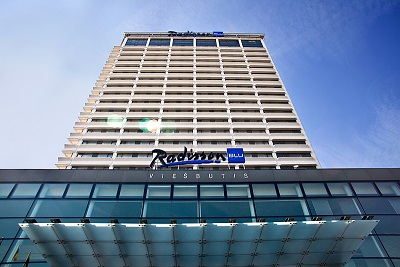 Вы хотели бы потрясающе встретить Новый год, чтобы воспоминания о шикарном празднике радовали много месяцев?Приглашаем вас на Новогодний банкет в одной из лучших гостиниц Вильнюса - Radisson Blu Lietuva!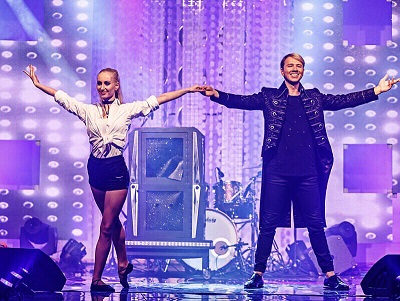 Здесь вас ожидает:Прекрасная РАЗВЛЕКАТЕЛЬНАЯ ПРОГРАММА НА РУССКОМ ЯЗЫКЕ: Вас будут развлекать профессиональный ведущий и музыкальная группа, а также яркие выступления легендарного иллюзиониста Мантаса Визарда, танцевальное шоу «Венус»,  зажигательный концерт уникального музыкального инструмента «Cкрабалэй»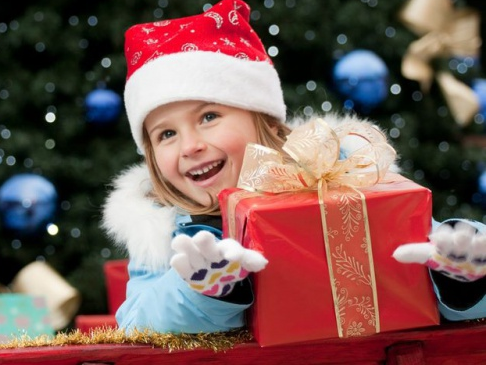 ОТДЕЛЬНАЯ ПРОГРАММА МАЛЕНЬКИМ ГОСТЯМ: детей ожидают собственные весёлые приключения  вместе с Эльзой и снеговиком Олафом в то время, как Вы сможете получить удовольствие от развлекательной программы для взрослых. ИЗОБИЛЬНЫЙ СТОЛ из 20 праздничных блюд от одного из лучших шеф-поваров города: закуски, салаты, горячие блюда и десерты на каждый вкус. Никто не останется равнодушным и голодным!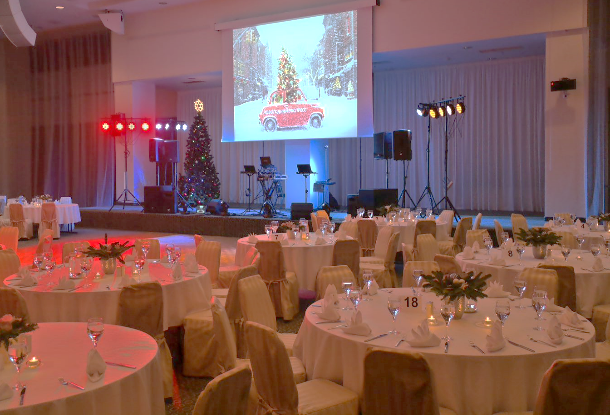 ИЗЫСКАННЫЙ ТОРЖЕСТВЕННЫЙ ЗАЛ с необыкновенными Новогодними декорациями, красавицей-Ёлкой и Дедом Морозом.ВОЗМОЖНОСТЬ ОСТАВИТЬ ВСЕ ЗАБОТЫ ПОЗАДИ и расслабиться в кругу друзей или завести новые знакомства. Подарки каждому ребёнку и новогодние призы взрослым.Стоимость праздника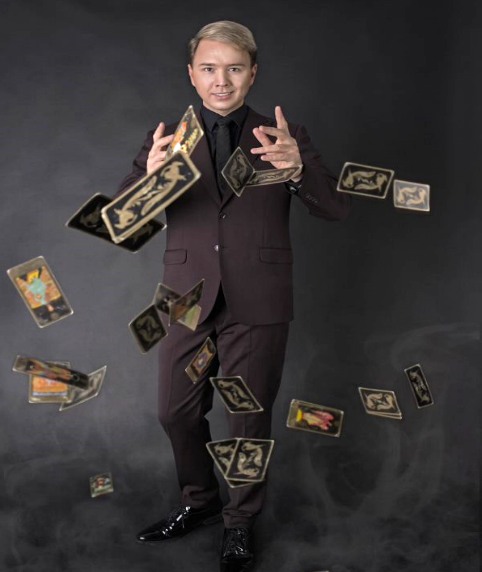 В цену включено:Развлекательная программа на русском языке; Праздничный банкет и обслуживание соответственно указанному меню.Условия резервации:•	50% стоимости заказа в течении 5 дней после резервации программы;•	50% стоимости – до 20 декабря, 2018 г.Развлекательная программа на русском языкеС 21:00 до 03:00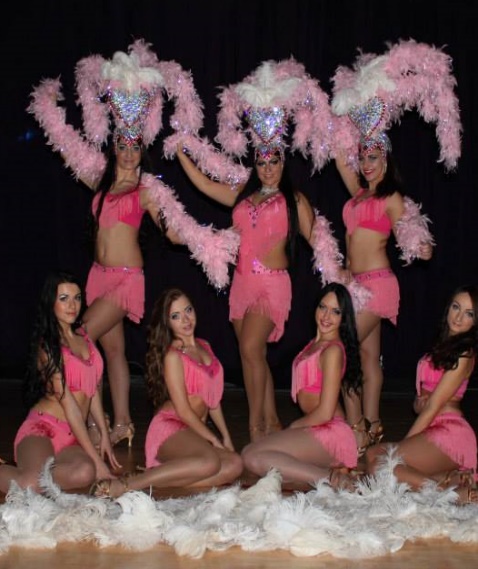 Живая музыка от местной группы;Зрелищное танцевальное выступление коллектива «Венус»;Шоу знаменитого иллюзиониста и лауреата международных конкурсов - Мантаса Визарда;Зажигательный концерт уникального инструмента «скрабалэй» в исполнении маэстро Шилинскаса. Высокий уровень его выступлений был неоднократно оценен на мероприятиях высочайшего государственного уровня;Отдельная программа для детей «Путешествие Снеговика Олафа и принцессы Эльзы». В течение 2-ух часов аниматоры студии «Маленький Гений» будут развлекать Ваших детей в отдельном зале.Программа маленьким гостям«В ПОИСКАХ ЛЕТА В НОВОГОДНЮЮ НОЧЬ»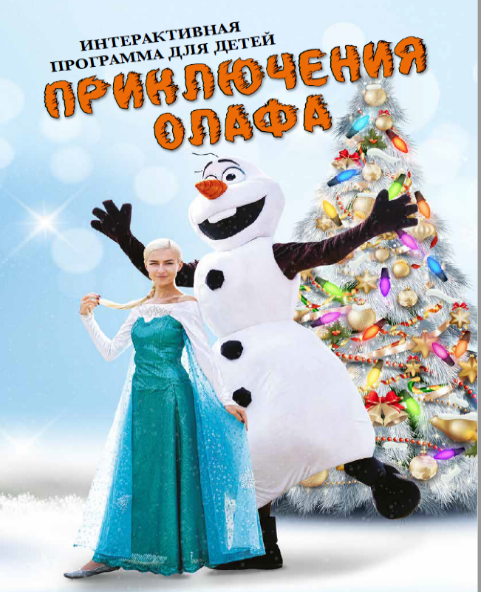 Снеговик Олаф, любимчик и весельчак из мультфильма "Холодное сердце", очень любознателен и его мечта - увидеть лето! Эльза пытается его образумить, но Олаф ничего не хочет слушать. Поэтому принцесса обращается к детям с просьбой отговорить Олафа от опасного путешествия. Ведь Олаф даже не подозревает, что может превратиться в лужицу! Поэтому в Новогоднюю ночь Эльза и Олаф вместе с детьми и Дедом Морозом веселятся так, что Олаф забывает о лете и решает, что зима – самое лучшее время года!Продолжительность программы: 2 часаВедущие:– Олаф, Эльза, Дед Мороз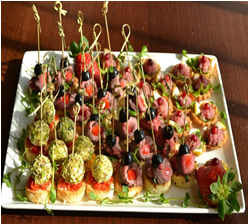 Meню «шведский стол» Асcорти из свежевыпеченного хлеба и булочек; Масла со специями.Салаты и закускиСалат из персимона и козьего сыра с гранатом;Радиккио салат с укропом и тигровыми креветками;Маринованный лосось со сладким перцем и красным луком;Ассорти из копчёной рыбы с маринованными овощами;Сельдь с клюквой и орехами; Маринованный в водке лосось с икрой;Обжаренная ветчина с пастернаком.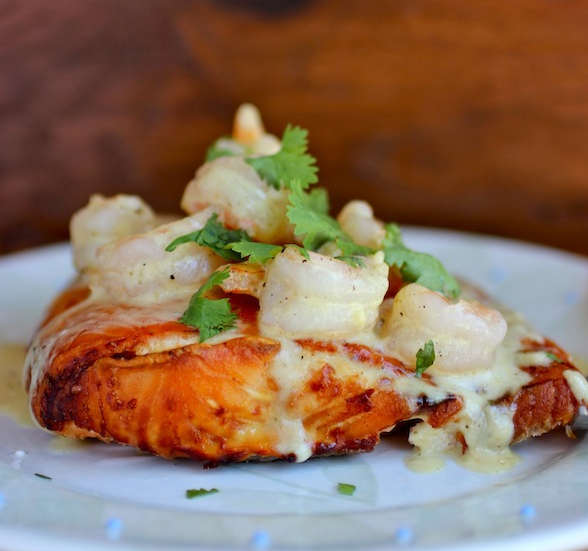 Основные блюда и гарнирыТушеная телятина с брюссельской капустой и пастернаком;Жареный лосось с тигровыми креветками и миндальными орехами; Жареные рёбрышки с горчицей и шампиньонами; Острые тушённые овощи в кокосовом молоке;Красная капуста с тмином;Обжаренный пастернак и морковь;Сладкий картофель с розмарином. Десерты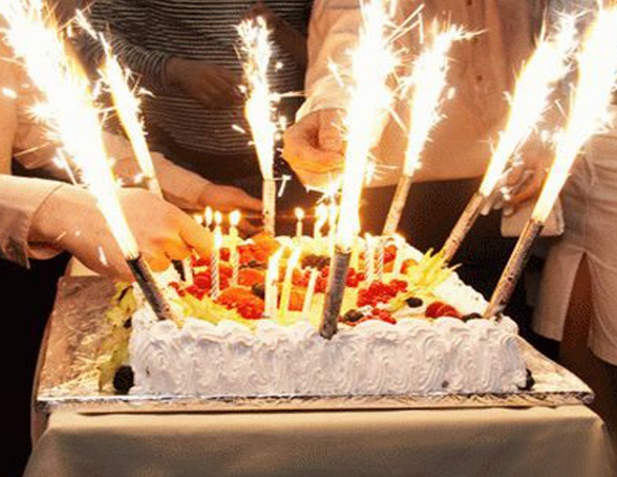 Экслюзивный новогодний торт с фейерверками;Фруктовое ассорти.Напитки: В 23:00 и 24:00 Вас ждёт фужер игристого вина;Чай/кофе;Столовая вода с цитрусовыми фруктами. Ночные закуски (после 01:00): Вегетарианские роллы с острым перцовым соусом; Бутерброды с окороком и сыром;Ассорти из мяса холодного и горячего копчения; Горячие куриные шашлычки; Ассорти из свежих овощей.Ваш Лучший Новый Год для всей семьив Гостинице Radisson Blu Lietuva 4*Взрослый Дети 
13-20 летДети 
4-12 летДети 
0-3 лет129 EUR105 EUR85 EUR25 EUR